 會 員 申 請 表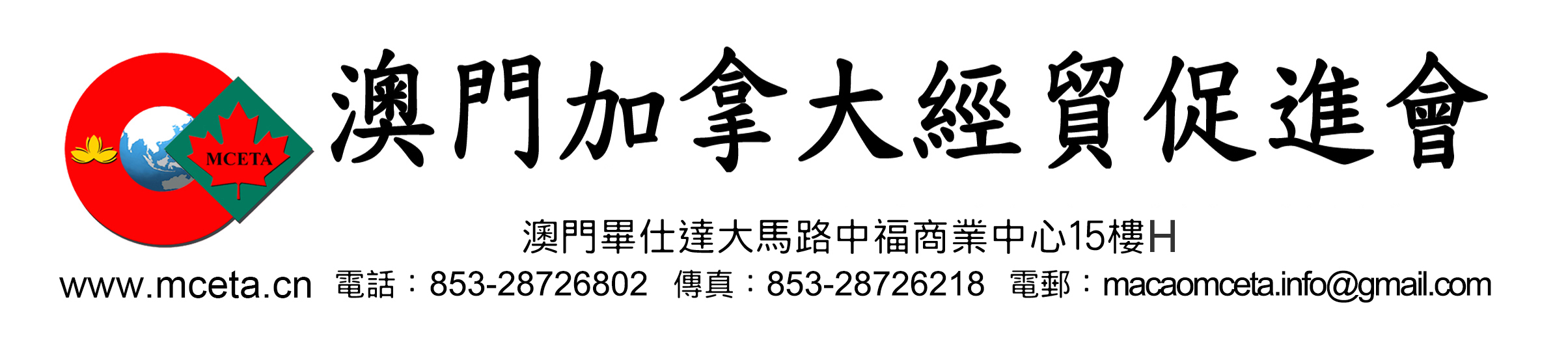 會員編號：           （格式 28-07-2021）姓名性別性別出生日期出生日期電話身份證號碼身份證號碼手機籍貫籍貫公司名稱職位職位公司經營 類別公司網站學歷/專業聯繫地址入會範疇 經貿           旅遊            教育         文化藝術 經貿           旅遊            教育         文化藝術 經貿           旅遊            教育         文化藝術 經貿           旅遊            教育         文化藝術 經貿           旅遊            教育         文化藝術 經貿           旅遊            教育         文化藝術 經貿           旅遊            教育         文化藝術 經貿           旅遊            教育         文化藝術 經貿           旅遊            教育         文化藝術入會資格：年滿十八歲，讚同本會宗旨，熱忱貢獻社會，并積極參與本會各項活動。會員可以申請參加澳門MIF，將產品、旅遊业、項目投資、房地產等服務业向加拿大推廣，以及透過本會在任何國家或地區推廣及參展。  入會資格：年滿十八歲，讚同本會宗旨，熱忱貢獻社會，并積極參與本會各項活動。會員可以申請參加澳門MIF，將產品、旅遊业、項目投資、房地產等服務业向加拿大推廣，以及透過本會在任何國家或地區推廣及參展。  入會資格：年滿十八歲，讚同本會宗旨，熱忱貢獻社會，并積極參與本會各項活動。會員可以申請參加澳門MIF，將產品、旅遊业、項目投資、房地產等服務业向加拿大推廣，以及透過本會在任何國家或地區推廣及參展。  入會資格：年滿十八歲，讚同本會宗旨，熱忱貢獻社會，并積極參與本會各項活動。會員可以申請參加澳門MIF，將產品、旅遊业、項目投資、房地產等服務业向加拿大推廣，以及透過本會在任何國家或地區推廣及參展。  入會資格：年滿十八歲，讚同本會宗旨，熱忱貢獻社會，并積極參與本會各項活動。會員可以申請參加澳門MIF，將產品、旅遊业、項目投資、房地產等服務业向加拿大推廣，以及透過本會在任何國家或地區推廣及參展。  入會資格：年滿十八歲，讚同本會宗旨，熱忱貢獻社會，并積極參與本會各項活動。會員可以申請參加澳門MIF，將產品、旅遊业、項目投資、房地產等服務业向加拿大推廣，以及透過本會在任何國家或地區推廣及參展。  入會資格：年滿十八歲，讚同本會宗旨，熱忱貢獻社會，并積極參與本會各項活動。會員可以申請參加澳門MIF，將產品、旅遊业、項目投資、房地產等服務业向加拿大推廣，以及透過本會在任何國家或地區推廣及參展。  入會資格：年滿十八歲，讚同本會宗旨，熱忱貢獻社會，并積極參與本會各項活動。會員可以申請參加澳門MIF，將產品、旅遊业、項目投資、房地產等服務业向加拿大推廣，以及透過本會在任何國家或地區推廣及參展。  入會資格：年滿十八歲，讚同本會宗旨，熱忱貢獻社會，并積極參與本會各項活動。會員可以申請參加澳門MIF，將產品、旅遊业、項目投資、房地產等服務业向加拿大推廣，以及透過本會在任何國家或地區推廣及參展。  入會資格：年滿十八歲，讚同本會宗旨，熱忱貢獻社會，并積極參與本會各項活動。會員可以申請參加澳門MIF，將產品、旅遊业、項目投資、房地產等服務业向加拿大推廣，以及透過本會在任何國家或地區推廣及參展。  會員類型：普通會員                               MOP   100元 / 年VIP會員                                MOP   5,000元 / 屆（每屆三年） 備註：VIP會員可成為本會終身會員，優先參加本會在國內外之經貿、線上線下會展、商務旅遊考察，教育及文化交流等活動，包括企業家及其子女參與培訓等，均可享受 VIP 會員優惠。會員類型：普通會員                               MOP   100元 / 年VIP會員                                MOP   5,000元 / 屆（每屆三年） 備註：VIP會員可成為本會終身會員，優先參加本會在國內外之經貿、線上線下會展、商務旅遊考察，教育及文化交流等活動，包括企業家及其子女參與培訓等，均可享受 VIP 會員優惠。會員類型：普通會員                               MOP   100元 / 年VIP會員                                MOP   5,000元 / 屆（每屆三年） 備註：VIP會員可成為本會終身會員，優先參加本會在國內外之經貿、線上線下會展、商務旅遊考察，教育及文化交流等活動，包括企業家及其子女參與培訓等，均可享受 VIP 會員優惠。會員類型：普通會員                               MOP   100元 / 年VIP會員                                MOP   5,000元 / 屆（每屆三年） 備註：VIP會員可成為本會終身會員，優先參加本會在國內外之經貿、線上線下會展、商務旅遊考察，教育及文化交流等活動，包括企業家及其子女參與培訓等，均可享受 VIP 會員優惠。會員類型：普通會員                               MOP   100元 / 年VIP會員                                MOP   5,000元 / 屆（每屆三年） 備註：VIP會員可成為本會終身會員，優先參加本會在國內外之經貿、線上線下會展、商務旅遊考察，教育及文化交流等活動，包括企業家及其子女參與培訓等，均可享受 VIP 會員優惠。會員類型：普通會員                               MOP   100元 / 年VIP會員                                MOP   5,000元 / 屆（每屆三年） 備註：VIP會員可成為本會終身會員，優先參加本會在國內外之經貿、線上線下會展、商務旅遊考察，教育及文化交流等活動，包括企業家及其子女參與培訓等，均可享受 VIP 會員優惠。會員類型：普通會員                               MOP   100元 / 年VIP會員                                MOP   5,000元 / 屆（每屆三年） 備註：VIP會員可成為本會終身會員，優先參加本會在國內外之經貿、線上線下會展、商務旅遊考察，教育及文化交流等活動，包括企業家及其子女參與培訓等，均可享受 VIP 會員優惠。會員類型：普通會員                               MOP   100元 / 年VIP會員                                MOP   5,000元 / 屆（每屆三年） 備註：VIP會員可成為本會終身會員，優先參加本會在國內外之經貿、線上線下會展、商務旅遊考察，教育及文化交流等活動，包括企業家及其子女參與培訓等，均可享受 VIP 會員優惠。會員類型：普通會員                               MOP   100元 / 年VIP會員                                MOP   5,000元 / 屆（每屆三年） 備註：VIP會員可成為本會終身會員，優先參加本會在國內外之經貿、線上線下會展、商務旅遊考察，教育及文化交流等活動，包括企業家及其子女參與培訓等，均可享受 VIP 會員優惠。會員類型：普通會員                               MOP   100元 / 年VIP會員                                MOP   5,000元 / 屆（每屆三年） 備註：VIP會員可成為本會終身會員，優先參加本會在國內外之經貿、線上線下會展、商務旅遊考察，教育及文化交流等活動，包括企業家及其子女參與培訓等，均可享受 VIP 會員優惠。本人認同參與澳門加拿大經貿促進會之活動將會向公眾展示。                                     申請人簽名：                                                           年    月    日                                                        本人認同參與澳門加拿大經貿促進會之活動將會向公眾展示。                                     申請人簽名：                                                           年    月    日                                                        本人認同參與澳門加拿大經貿促進會之活動將會向公眾展示。                                     申請人簽名：                                                           年    月    日                                                        本人認同參與澳門加拿大經貿促進會之活動將會向公眾展示。                                     申請人簽名：                                                           年    月    日                                                        本人認同參與澳門加拿大經貿促進會之活動將會向公眾展示。                                     申請人簽名：                                                           年    月    日                                                        本人認同參與澳門加拿大經貿促進會之活動將會向公眾展示。                                     申請人簽名：                                                           年    月    日                                                        本人認同參與澳門加拿大經貿促進會之活動將會向公眾展示。                                     申請人簽名：                                                           年    月    日                                                        本人認同參與澳門加拿大經貿促進會之活動將會向公眾展示。                                     申請人簽名：                                                           年    月    日                                                        本人認同參與澳門加拿大經貿促進會之活動將會向公眾展示。                                     申請人簽名：                                                           年    月    日                                                        本人認同參與澳門加拿大經貿促進會之活動將會向公眾展示。                                     申請人簽名：                                                           年    月    日                                                        理事會審核